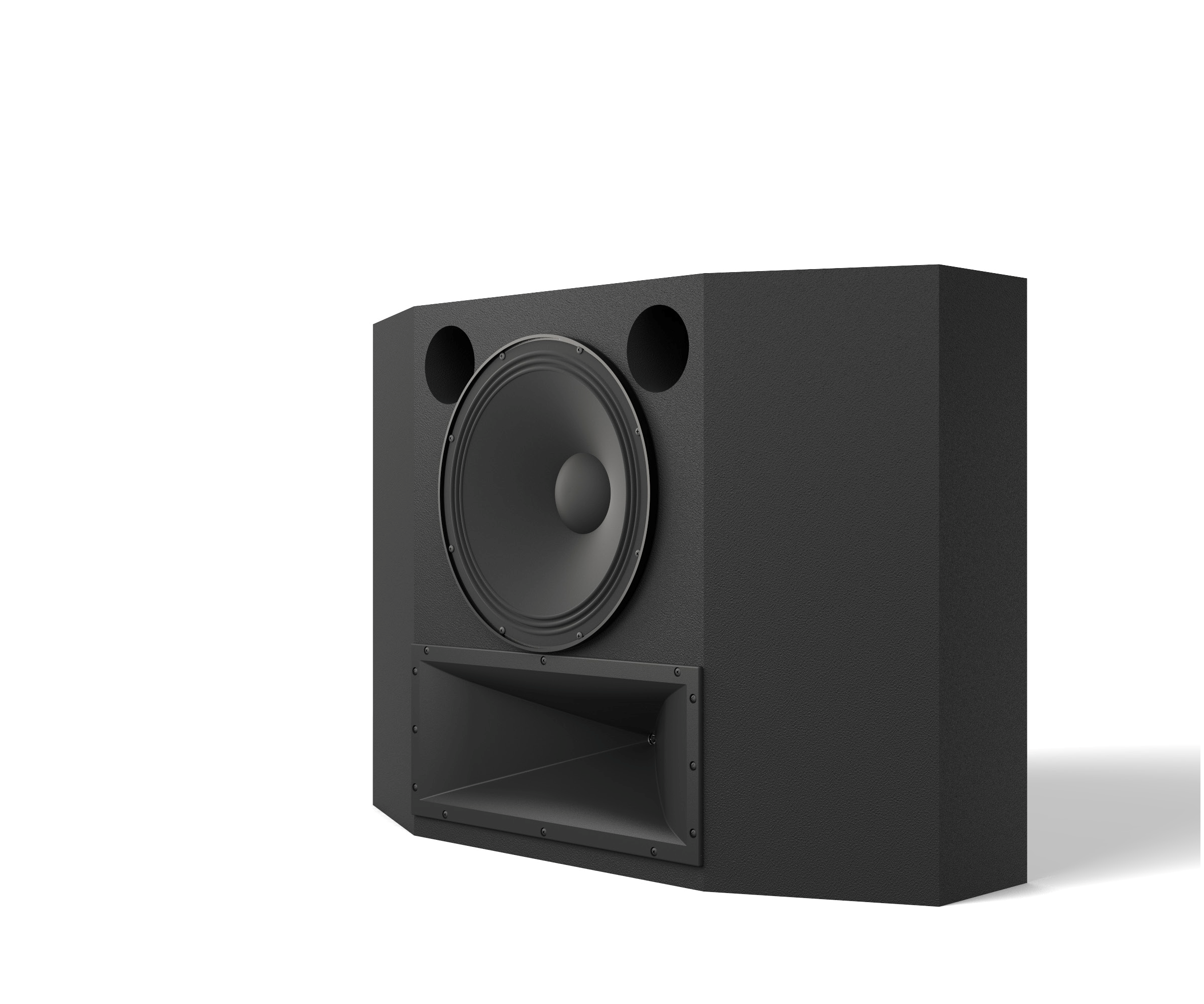 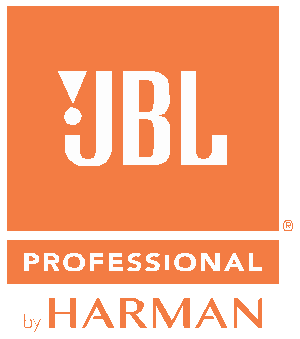 Двухполосная заэкранная АС серии ScreenArray®  2 полосная SceenArray®Основные характеристики:•  Двухполосные заэкранные АС нового поколения ScreenArray®  были созданы для достижения максимальной мощности, увеличенной зоны покрытия, а также минимального уровня искажений при звучании.•  В С221 2409H используется тот же ВЧ динамик, что и в 7 серии студийных мониторов•  12” основание корпуса АС обеспечивает малую установочную глубину •  Продвинутый пассивный кроссовер в сочетании с цифровым процессором усилителя позволяет достичь высокоточного воспроизведения и отклика АС•  АС разработана для малых, и также VIP залов c расстоянием в  52' (16м)Описание:Заэкранные АС 200 серии сочетают в себе самые последние технические достижения JBL в сочетании с малой установочной глубиной и доступной ценой легко позволяют улучшить звучание в небольших или средних кинотеатрах. C211 имеет глубину в 12", идеальный вариант для маленьких кинозалов, позволяющий сэкономить пространство. В системе C211 используется тот же ВЧ драйвер, что и в студийных мониторах 7 серии, что по достоинству оценили ведущие мировые киностудии, ваш зритель с наслаждением погрузится в атмосферу непревзойденного и подлинного звучания, находясь на любом месте, как задумывали создатели. С максимальным расстоянием до экрана в 16 м (52'), модель C211 создана специально для малых и средних кинотеатров, а также VIP залов. Cпецификации Двухполосная заэкранная АС ScreenArray®  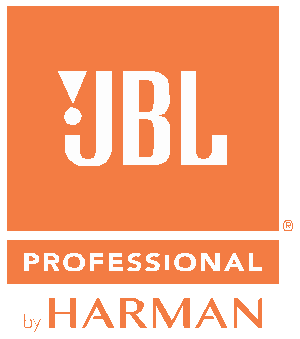 2 полосная SceenArray®Размеры48]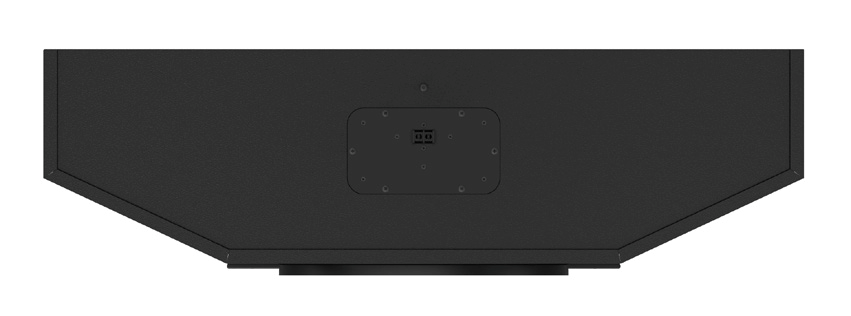 74]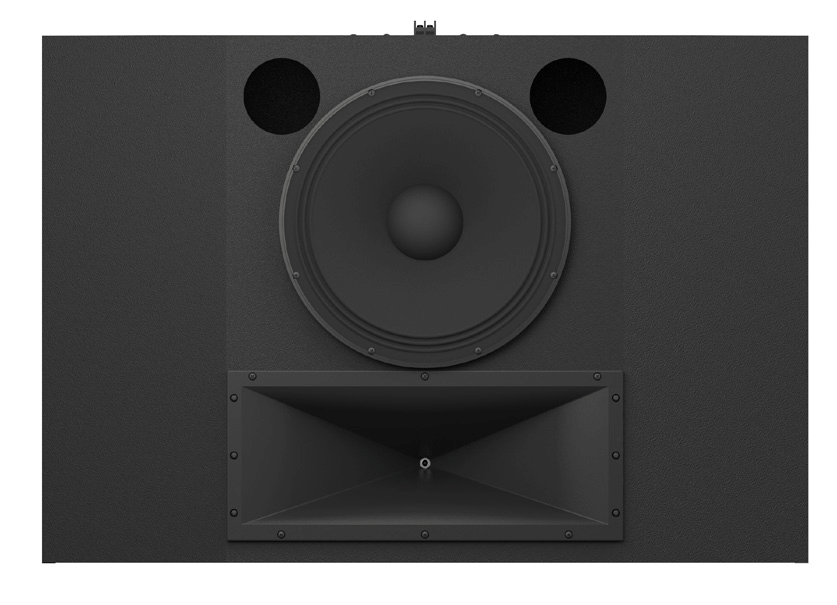 Размеры: дюймы [см]© 2017 Harman International Industries, Incorporated     |   8500 Balboa Blvd.  Northridge, CA 91329  USA   |   www.jblpro.com    |   Part# • 3/17СистемаКомпонентыКомпонентыЧастотная Характеристика (-10 дБ):35Гц – 18кГцНЧ:НЧ:1 x M115-8A1 x M115-8AAES Номинальная мощность:300ВтВЧ:ВЧ:1 x 2409H-2 (новый)1 x 2409H-2 (новый)Свободная чувствительность поля:100 дБ   Корпус   КорпусМаксимальный уровень звукового давления:124 дБРазмеры  (В x Ш x Г) – дюймыРазмеры  (В x Ш x Г) – дюймы31 x 40 x 1231 x 40 x 12Угол покрытия по горизонтали (-6дБ):100 °Размеры  (В x Ш x Г) - смРазмеры  (В x Ш x Г) - см78.74 x 101.6 x 30.4878.74 x 101.6 x 30.48Угол покрытия по вертикали (-6дБ):40 °Частота кроссовера:1.8кГцНоминальное сопротивление:8 Ом       Входные разъемы:винтовые   зажимы/клеммыРасстояние до последнего ряда (м)  рядаhzl(м (M)16Расстояние до последнего ряда (фут)5240 [101.6]40 [101.6]